Year 6 Term 3 Overview 2017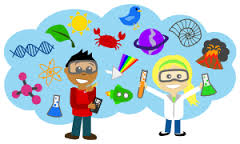 Dear Parents/Guardians,Please find an outline of the learning and teaching programs for Term 3.  Due to the wide range of student abilities in each classroom, the teaching and learning program will be structured so that the learning needs of each student are catered for.   Kind Regards,Year 6 Team Grade 6 Student Estimated Expenditure 2017In an effort to inform Parents/Guardians of student expenses throughout semester 2, we have compiled an estimate of future expenses for 2017. In light of this, if you would like to make payments to put towards your child’s expenses (see above) you are welcome to do so at the office.   N.B. Full payments will have to be made prior to each event. EnglishReading Focus:Reading sessions will involve a variety of activities related to a range of texts. Students will be grouped into reciprocal reading groups, guided reading groups, literature circle groups or strategy groups and will be working towards independence in reading. The focus in reading will be on inferring, drawing conclusions, comparing and contrasting, making predictions, making connections to themselves, other texts & the world, comprehension, understanding details and facts and details. Students will also be exposed to various forms of texts relating to Australian geography.Reading Focus:Reading sessions will involve a variety of activities related to a range of texts. Students will be grouped into reciprocal reading groups, guided reading groups, literature circle groups or strategy groups and will be working towards independence in reading. The focus in reading will be on inferring, drawing conclusions, comparing and contrasting, making predictions, making connections to themselves, other texts & the world, comprehension, understanding details and facts and details. Students will also be exposed to various forms of texts relating to Australian geography.Reading Focus:Reading sessions will involve a variety of activities related to a range of texts. Students will be grouped into reciprocal reading groups, guided reading groups, literature circle groups or strategy groups and will be working towards independence in reading. The focus in reading will be on inferring, drawing conclusions, comparing and contrasting, making predictions, making connections to themselves, other texts & the world, comprehension, understanding details and facts and details. Students will also be exposed to various forms of texts relating to Australian geography.EnglishWriting Focus:Writing sessions will concentrate on planning, composing/recording, revising & publishing written work in a variety of forms. Students will be exposed to the different characteristics of a range of writing. They will be writing snapshots, reflections, information reports, letters and persuasive texts. The students will also focus on writing personal choice pieces for their Writer’s Notebook.Writing Focus:Writing sessions will concentrate on planning, composing/recording, revising & publishing written work in a variety of forms. Students will be exposed to the different characteristics of a range of writing. They will be writing snapshots, reflections, information reports, letters and persuasive texts. The students will also focus on writing personal choice pieces for their Writer’s Notebook.Writing Focus:Writing sessions will concentrate on planning, composing/recording, revising & publishing written work in a variety of forms. Students will be exposed to the different characteristics of a range of writing. They will be writing snapshots, reflections, information reports, letters and persuasive texts. The students will also focus on writing personal choice pieces for their Writer’s Notebook.EnglishSpeaking & Listening Focus:Students will have many opportunities to speak in front of others, to encourage & increase their confidence. Students will be encouraged to put into practice the qualities of what makes a good speaker & listener. Students will have the opportunity to share with their peers their findings and their understandings that they’ve researched in their geography project. Speaking & Listening Focus:Students will have many opportunities to speak in front of others, to encourage & increase their confidence. Students will be encouraged to put into practice the qualities of what makes a good speaker & listener. Students will have the opportunity to share with their peers their findings and their understandings that they’ve researched in their geography project. Speaking & Listening Focus:Students will have many opportunities to speak in front of others, to encourage & increase their confidence. Students will be encouraged to put into practice the qualities of what makes a good speaker & listener. Students will have the opportunity to share with their peers their findings and their understandings that they’ve researched in their geography project. EnglishSpelling and Grammar Focus:Spelling and grammar are part of the writing process. Strategies & skills will be developed through the study of Inquiry unit words, students’ selected words from their own writing, grammar workshops and weekly spelling foci.Spelling and Grammar Focus:Spelling and grammar are part of the writing process. Strategies & skills will be developed through the study of Inquiry unit words, students’ selected words from their own writing, grammar workshops and weekly spelling foci.Spelling and Grammar Focus:Spelling and grammar are part of the writing process. Strategies & skills will be developed through the study of Inquiry unit words, students’ selected words from their own writing, grammar workshops and weekly spelling foci.MathsDuring Mathematics sessions this term, students will be learning about the following:During Mathematics sessions this term, students will be learning about the following:During Mathematics sessions this term, students will be learning about the following:MathsNumber & Algebra Focus:- Four operations- Fractions - Decimals 
- Percentages Measurement & Geometry Focus:- Area
- Perimeter
- VolumeStatistics & Probability Focus:- Probability Inquiry Learning Focus:The units for Grade 6 this term is Australia as a Nation (Geography) and Digitech.  The units for Grade 6 this term is Australia as a Nation (Geography) and Digitech.  The units for Grade 6 this term is Australia as a Nation (Geography) and Digitech.  TermGrade LevelTerm 3Term 4Grade 6Inquiry Topic: Australia as a Nation Geography Excursion/cost: Camp Final payment: $150 Tablet instalment payment $63Inquiry Topic: Health EducationGrade 6 Graduation:Footsteps approximately $10
End of year excursion approximately $30 
Graduation Bear $12.50 Tablet instalment payment $63P.E.$10 for hooptime selected students$5 for Athletics day selected students$5 Rugby Gala Day Selected students$5 netball team Selected students$5 softball team selected students$5 Cricket T20 gala day selected studentsLOTEArt & CraftMusicJSCTo be advised- Gold coin donationTo be advised- Gold coin donationFundraising No cost